Неделя русского языка.Ответственная – Лобанова Наталья Васильевна.Цель – повышение культуры устной и письменной речи обучающихся; Задачи : воспитание интереса  и бережного отношения к русскому языку;расширять и углублять программный материал;пополнять и активизировать словарный запас слов.План предметной недели:Олимпиады 1тур, 2 тур.Игра по станциям.Русский язык создавался веками,На нем говорили не только мы свами.Он обновлялся и стал современнейНо засоряют его поколенья.Самый великий язык и могучий,Надо любить его больше и лучше.Только тогда, после долгих стараний,Волшебная дверь открывается знаний.Олимпиада по русскому языку. 1 тур. 2 класс.1.Поставь ударение в словах:КрасивееАлфавитЩавельСвекла                                                                          4 балла2.Напиши три названия цветов, которые одновременно являются и именами людей.                                                                                                                                                                                                                                            3 балла3.Напиши три слова из двух слогов, которые нельзя переносить.                                                                                                                            3 балла4.В каждом слове, не меняя порядок букв, найдите два новых слова:ВерхушкаЗалежиПолосаТрудноМечталось                                                                    10 баллов5.В каких словах спряталось слово «рак»?6.Напиши три слова из трех букв такие, чтобы они читались слева направо и обратно одинаково.                                                                                                                               3 баллаОлимпиада по русскому языку. 2 тур. 2 класс.Переставь буквы в словах так, чтобы появились новые слова: УкорПетлицаЧасокКуклаКустПоставь ударение в предложениях:Машина машина.Машина Машина.Объясни фразеологизмы:Набрать в рот воды –Как две капли –И концы в воду –Вместо точек вставь буквы так, чтобы в каждой строке были слова, отвечающие на вопросы: кто? Что?:..о..ь..о..ь..о..ь..о..ьВ каких словах спряталось слово «ток»?..ток, ..ток, ..ток, ..токИз каждого слова возьми один слог и образуй новое слово:Сапоги, парашют, фантазияПридумай предложение, где все слова начинаются на одну букву.Ход мероприятия:Дорогие ребята, сегодня мы проводим игру по станциям « Наш великий русский язык». У нас будут четыре станции : «Доскажи словечко», «Загадки», «Буква потерялась», «Ребусы».СТАНЦИЯ «Буква заблудилась»1.Неизвестно как случилось,Только буква заблудилась.Вы, друзья, её найдитеИ в свой домик посадите.Бере…                         ю…ка                              тру…Пля…                           шу…ка                            фла…Сле…                            кра..ка                           гри…Блу…ка                        гара…                             сне…Если слышишь парный звук,Будь внимательным, мой друг,Парный сразу проверяй,Слово смело изменяй:«зуб»- на «зубы», «лёд»- на «льды».Будь грамотным и ты.2.Соедини слово с нужной буквой.СТАНЦИЯ «Загадка»Если правильно воспользуешься ключом, то можно прочитать зашифрованную загадку.4в, 1с, 1а               1в, 1а, 5в, 5с            2а, 2в, 3а, 5а, 3с, 2а    ,           3в            5с          4в, 1с, 4а                  4с, 3с, 5а, 2с, 1а.СТАНЦИЯ «Доскажи словечко»Отгадайте кроссфорд.Пока дети – каждый в берете.Повзрослели – шляпы надели.  (грибы)Течёт, течёт – не вытечет,Бежит, бежит – не выбежит. (река)Вырос в поле дом,Полон дом зерном,Стены позолочены,Ставни заколочены,Ходит дом ходуномНа столбе золотом. (колос)Ты не клюй меня, дружок,Голосистый петушок!В землю теплую уйдй,К солнцем колосом взойду,В нем тогда таких, как я,Будет целая семья. (зерно)Летом зеленеет,Осенью желтеет. (трава)Гроза.На какую орфограмму все слова?Подберите проверочные слова.СТАНЦИЯ «Ребусы»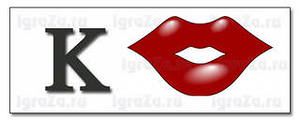 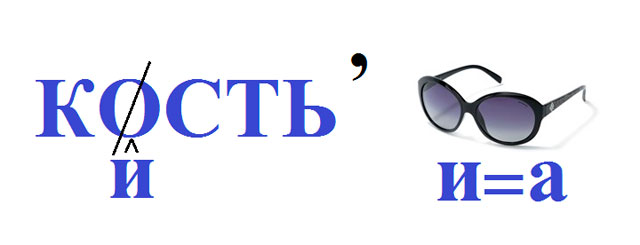 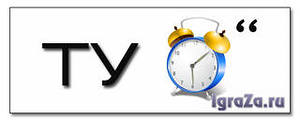 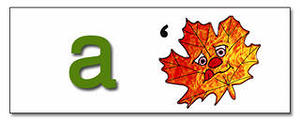 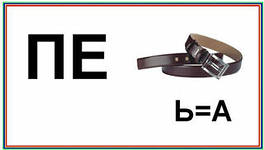 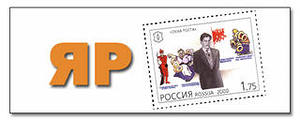 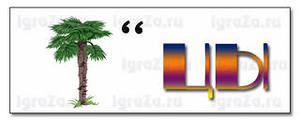 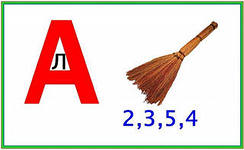 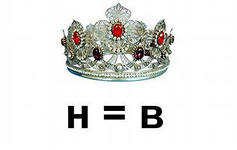 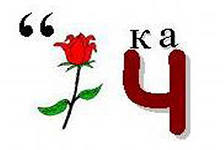 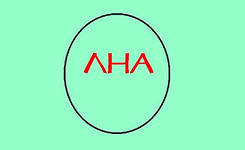 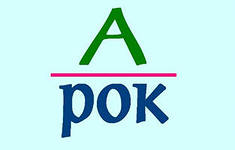 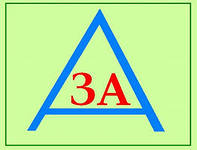 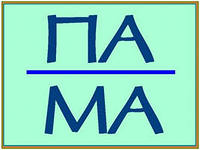 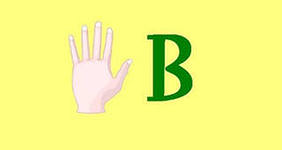 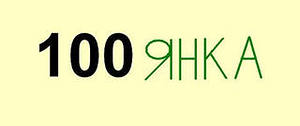 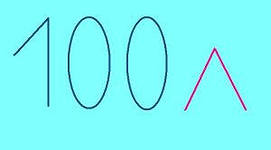 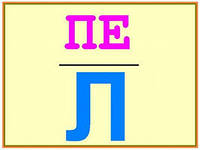 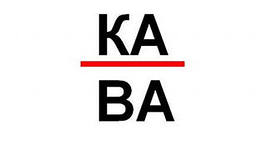 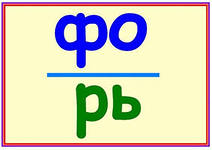  ПОДВЕДЕНИЕ ИТОГОВ.Гр…чиАР…дыР…каО…саДр…здыЕСт…наП…тноИВ…даП…лаЯЗ…маТр…ваЗм…яЧ…слоМ…чи12345АЕТПЁЧАВМОАВНВССШУЛЯС1234512345